Before you start, please:Insert the CS120 class USB Thumb driveOn the USB root folder/directory, create the CS120 folder (unless the folder already exists)Under CS120, create Week10-Files folder (unless the folder already exists)Use USB-thumb-drive-letter:\CS120\Week10-Files to store all week five filesDownload Week10-Assignment.docx to Week10-Files folderOpen the USB-thumb-drive-letter:\CS120\Week10-Files\Week10-Assignment.docx file, answer all questions, save the changes to the file, and upload to Moodle.Q1) (1 point) Go to https://howsecureismypassword.net/ website and check how secure is your password:Type in the password you want to check (NOTE: You don’t need to type in your password! You could type another password with similar complexity to your password.) Use the Snipping tool to capture the HOW SECURE IS MY PAQSSWORD? windowUse the red Pen to circle how long it will take to crack your password (1 point)Save as snip-1.jpg in Week10-Files folder.Paste-snip-1-hereQ2) (1 point) Go to https://haveibeenpwned.com/ website and check if your email account has been compromised (you could test all of your email accounts):Type in the email account you want to check (NOTE: Will not prompt for password!) Use the Snipping tool to capture the Have I been pawned?  window Use the red Pen to circle the answer (1 point)Save as snip-2.jpg in Week10-Files folder.Paste-snip-2-hereQ3) (2 points) View your Windows Update history:NOTE: If you have not enabled Windows Update, the history will be empty. If this is the case, enable and run Windows Update first.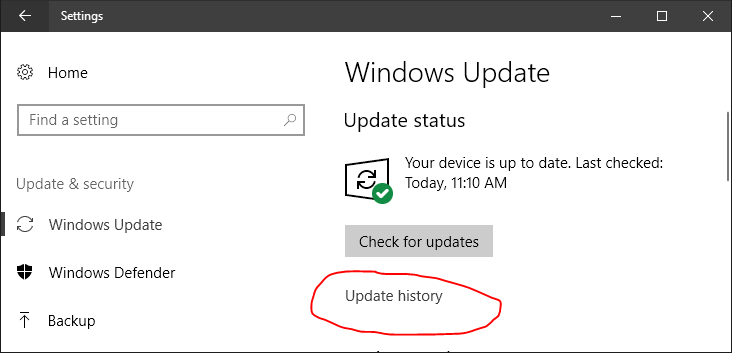 Open the Windows Update window: Click on the Start Screen buttonClick on the Settings linkClick on Update & Security linkClick on Windows Update link (should be selected by default)Click on the Update history linkUse the Snipping tool to capture the Update History window (1 point)Use the red Pen to circle the first update that starts with Security (1 point)Save as snip-3.jpg in Week10-Files folder.Paste-snip-3-hereQ4) (2 points) Update and run your Anti-Malware/Anti-Virus application:Find out which Anti-Malware/Anti-Virus your computer is usingUpdate the signature file/definition filePerform a quick or full scanUse the Snipping tool to capture the Anti-Malware/Anti-Virus window (1 point)Use the red Pen to circle that your computer is safe (NOTE: This will be different for the different Anti-Malware/Anti-Virus window applications (1 point)Save as snip-4.jpg in Week10-Files folder.Paste-snip-4-hereQ5) (2 points) Configure the Windows Firewall to prevent others from accessing your computer:Run the Windows Firewall utility: 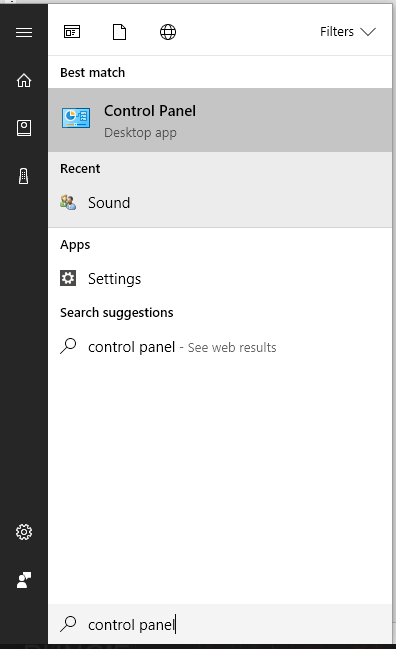 Click on the Start Screen button and type Control PanelClick on the Control Panel linkNOTE: Make sure the View by: is set to Category.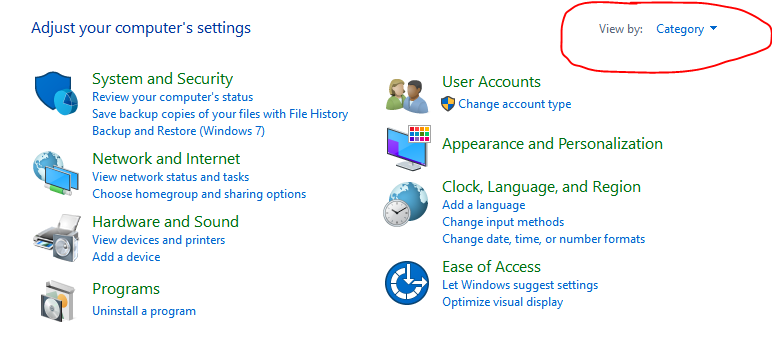 Click on the System and Security linkClick on the Windows Firewall linkClick on the Turn Windows Firewall on and off linkSelect both Block all incoming Connections, including those in the list of allowed apps optionsUse the Snipping tool to capture the Windows Firewall window (1 point)Use the red Pen to circle the two changes you made (1 point)NOTE: If you allow others to access your computer over the network, then undo the changes you made.Save as snip-5.jpg in Week10-Files folderPaste-snip-5-hereQ6) (2 points) Configure the Screen saver to lock your computer after 5 minutes of idle time:Open the Screen Saver window:Click on the Start Screen buttonClick on the Settings linkClick on Personalization linkClick on Lock screen link Scroll down and click on the Screen saver settings linkIn the Wait: field, enter 5Select the On resume, display logon screen optionFrom the Screen saver gallery/menu, select your favorite option  Use the Snipping tool to capture the Screen Saver Settings window (1 point)Use the red Pen to circle the changes you made (1 point)Save as snip-6.jpg in Week10-Files folderClick on Done.Paste-snip-6-here